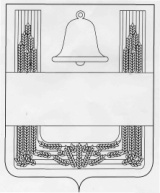 ПОСТАНОВЛЕНИЕАДМИНИСТРАЦИИ СЕЛЬСКОГО ПОСЕЛЕНИЯЕЛЕЦ-МАЛАНИНСКИЙ СЕЛЬСОВЕТ
ХЛЕВЕНСКОГО МУНИЦИПАЛЬНОГО РАЙОНАЛИПЕЦКОЙ ОБЛАСТИ РОССИЙСКОЙ ФЕДЕРАЦИИ23 августа 2021 года                   с. Елец-Маланино                                № 69О внесении изменений в постановление администрации сельского поселения Елец-Маланинский сельсовет Хлевенского муниципального района Липецкой области от 15 сентября 2014 года № 107 «Об утверждении положения о комиссии администрации сельского поселения Елец-Маланинский сельсовет Хлевенского муниципального района по соблюдению требований к служебному поведению муниципальных служащих и урегулированию конфликта интересов» Рассмотрев Экспертное заключение администрации Липецкой области от 13.08.2021 года №17-4459, администрация сельского поселения Елец-Маланинский сельсовет Хлевенского муниципального района ПОСТАНОВЛЯЕТ:1. Внести в постановление администрации сельского поселения Елец-Маланинский сельсовет Хлевенского муниципального района Липецкой области от 15 сентября 2014 года № 107 «Об утверждении положения о комиссии администрации сельского поселения Елец-Маланинский сельсовет Хлевенского муниципального района по соблюдению требований к служебному поведению муниципальных служащих и урегулированию конфликта интересов» (с изменениями от 15.09.2015 года №79, от 26.02.2016 года №22, от 09.04.2021 года №27) следующие изменения:1. Дополнить постановление пунктом 1.1 следующего содержания:"1.1. Утвердить Состав комиссии администрации сельского поселения Елец-Маланинский сельсовет Хлевенского муниципального района по соблюдению требований к служебному поведению муниципальных служащих и урегулированию конфликта интересов (приложение 3).".2.  Дополнить постановление приложением 3 следующего содержания:"Приложение 3 к постановлению администрации сельского поселения Елец-Маланинский  сельсовет «Об утверждении положения о комиссии администрации сельского поселения Елец-Маланинский сельсовет Хлевенского муниципального района по соблюдению требований к служебному поведению муниципальных служащих и урегулированию конфликта интересов»Состав комиссии администрации сельского поселения Елец-Маланинский сельсовет Хлевенского муниципального района по соблюдению требований к служебному поведению муниципальных служащих и урегулированию конфликта интересов» 1. Председатель комиссии – Пронина Галина Александровна (муниципальный служащий администрации сельского поселения Елец-Маланинский сельсовет Хлевенского муниципального района).2. Заместитель председателя – Щербатых Татьяна Георгиевна (Председатель Совета депутатов сельского поселения Елец-Маланинский сельсовет Хлевенского муниципального  района).3. Секретарь – Егорова Мария Александровна (муниципальный служащий администрации сельского поселения Елец-Маланинский сельсовет Хлевенского муниципального района).4. Члены комиссии:1) Аксенова Наталья Николаевна (депутат Совета депутатов сельского поселения Елец-Маланинский сельсовет Хлевенского муниципального района);2) Жарков Роман Евгеньевич (депутат Совета депутатов сельского поселения Елец-Маланинский сельсовет Хлевенского муниципального района)».2. Настоящее постановление вступает в силу со дня его официального обнародования.Глава администрации сельского поселения  Елец-Маланинский сельсовет                                        В.И.Жаркова  